	2013年12月17日，日内瓦尊敬的先生/女士，1	ITU-T第12研究组的第9/12号课题旨在加快感性客观降噪评估(P.ONRA）、多维分析感性方法（P.AMD）和无参考模型的质量预测（P.SPELQ）的研究工作。2	参与P.ONRA、P.AMD和P.SPELQ研究工作的呼吁，分别见本通函附件1、2和3。3	我恳请您在2014年1月31日前通过电子邮件通知Q9/12网上交流机制(t13sg12q9@lists.itu.int)贵方参与协作的临时意向。4	所有进一步说明这一参与呼吁的要求，都应发送至第Q9/12号课题报告人Jens Berger先生(jens.berger@swissqual.com)和第12 研究组秘书处（tsbsg12@itu.int）。5	我希望强调指出您参与此项工作的重要性，因为它将有助于第12研究组推进第Q9/12号课题的研究工作。顺致敬意!电信标准化局主任
  马尔科姆•琼森附件：3件附件1
（电信标准化局第75号通函）呼吁参与研究P.ONRA – 感性客观降噪评估摘要此次参与研究的呼吁，是针对有意为降噪系统客观评价的P.ONRA模型贡献力量的各方。请这些参加方公布他们对促进P.ONRA工作的兴趣，并为项目做出更积极地开发和分析投入。据商定，P.ONRA的建模将采取协作方式，其中各方利用其现有的模型或部分模型构建未来的综合模型、用于培训的语音数据库和模型规范。P.ONRA的各参与方有必要根据ITU-T专利声明和许可声明第1条或其第2条所定的公平合理和非歧视（FRAND）条款，在免版税的基础上向标准化模型中的知识产权发放许可。P.ONRA的各参与方最好根据ITU-T专利声明和许可声明第1条的规定，在免版税的基础上向标准化模型中的知识产权发放许可。对各方协作的要求相关各方必须是ITU-T第12研究组的成员，还必须接受现有形式的“P.ONRA 规范”的行政和技术要求。接受这项规范要求，是参与协作的必须。此外，就模型和提供数据库开展合作的各方，有义务就知识产权、专有技术和数据库的交换在各方之间制定并签署法律协议。这些协定不属于ITU-T的职责范围，需要所有协作和推进方以多边形式完成。协作各方都肩负着有序开展协作的责任。倘若协作各方没有在最后公布后的四个月内达成法律协议，第Q9/12号课题将再次就P.ONRA工作的展开方式进行磋商。可通过两个步骤发布参与上述项目的通知：1)	相关各方务必在2014年1月31日前通过Q9/12电子邮件网上交流机制通报其参与协作的临时意向。 2)	须在2014年3月31日前向ITU-T第12研究组秘书处（tsbsg12@itu.int）或在特殊情况下，向第Q9/12号课题报告人（jens.berger@swissqual.com）做出参与P.ONRA协作的承诺。这一最终承诺以第Q9/12号课题认为足以启动开发工作的P.ONRA要求规范为依据。据认为，它应在2014年3月的Q9/12临时会议上，就要求规范取得共识。倘若该要求规范被认为不足以做到这一点，做出参与协作承诺的截止日期将相应顺延。时间安排1	要求规范的稳定草案	Q9/12（临时）2014年3月2	参与的初次通报	2014年1月31日3	参与承诺             	2014年3月31日4	模型概述，根据规范进行的首次听觉参考测试	2014年年底5	首版综合P.ONRA模型和结果分析	2015年年中6	最终模型、评估结果和P.ONRA建议书草案	SG12会议之后补充意见相关方应订用ITU-T SG12/Q9的电子邮件网上交流机制：t13sg12q9@lists.itu.int 附件2
（电信标准化局第75号通函）呼吁参与研究P.AMD –多维分析感性方法摘要此次参与研究的呼吁，是针对有意为多维分析感性方法的P.AMD模型贡献力量的各方。请这些参加方公布他们对促进P.AMD工作的兴趣，并为项目做出更积极地开发和分析投入。据商定，P.AMD的建模将采取协作方式，其中各方利用其现有的模型或部分模型构建未来的综合模型、用于培训的语音数据库和模型规范。P.AMD的各参与方有必要根据ITU-T专利声明和许可声明第1条或其第2条所定的公平合理和非歧视（FRAND）条款，在免版税的基础上向标准化模型中的知识产权发放许可。P.AMD的各参与方最好根据ITU-T专利声明和许可声明第1条的规定，在免版税的基础上向标准化模型中的知识产权发放许可。对各方协作的要求相关各方必须是ITU-T第12研究组的成员，还必须接受现有形式的“P.AMD规范”的行政和技术要求。接受这项规范要求，是参与协作的必须。此外，就模型和提供数据库开展合作的各方，有义务就知识产权、专有技术和数据库的交换在各方之间制定并签署法律协议。这些协定不属于ITU-T的职责范围，需要所有协作和推进方以多边形式完成。协作各方都肩负着有序开展协作的责任。倘若协作各方没有在最后公布后的四个月内达成法律协议，第Q9/12号课题将再次就P.AMD 工作的展开方式进行磋商。可通过两个步骤发布参与上述项目的通知：1)	相关各方务必在2014年1月31日前通过Q9/12电子邮件网上交流机制通报其参与协作的临时意向。 2)	须在2014年3月31日前向ITU-T第12研究组秘书处（tsbsg12@itu.int）或在特殊情况下，向第Q9/12号课题报告人（jens.berger@swissqual.com）做出参与P.AMD协作的承诺。这一最终承诺以第Q9/12号课题认为足以启动开发工作的P.AMD要求规范为依据。据认为，它应在2014年3月的Q9/12临时会议上，就要求规范取得共识。倘若该要求规范被认为不足以做到这一点，做出参与协作承诺的截止日期将相应顺延。时间安排1	要求规范的稳定草案	Q9/12（临时）2014年3月 2	参与的初次通报	2014年1月31日3	参与承诺			2014年3月31日4	模型概述，根据规范进行的首次听觉参考测试	2014年年底5	首版综合P.AMD模型和结果分析	2015年年中6	最终模型、评估结果和P.AMD建议书草案	SG12会议之后补充意见相关方应订用ITU-T SG12/Q9的电子邮件网上交流机制：t13sg12q9@lists.itu.int附件3
(电信标准化局第75号通函)呼吁参与研究P.SPELQ – 无参考模型的质量预测摘要此次参与研究的呼吁，是针对有意为无参考模型的质量预测的P.SPELQ模型贡献力量的各方。请这些参加方公布他们对促进P.SPELQ工作的兴趣，并为项目做出更积极地开发和分析投入。据商定，P.SPELQ的建模将采取协作方式，其中各方利用其现有的模型或部分模型构建未来的综合模型、用于培训的语音数据库和模型规范。P.SPELQ的各参与方有必要根据ITU-T专利声明和许可声明第1条或其第2条所定的公平合理和非歧视（FRAND）条款，在免版税的基础上向标准化模型中的知识产权发放许可。P.SPELQ的各参与方最好根据ITU-T专利声明和许可声明第1条的规定，在免版税的基础上向标准化模型中的知识产权发放许可。对各方协作的要求相关各方必须是ITU-T第12研究组的成员，还必须接受现有形式的“P.SPELQ规范”的行政和技术要求。接受这项规范要求，是参与协作的必须。此外，就模型和提供数据库开展合作的各方，有义务就知识产权、专有技术和数据库的交换在各方之间制定并签署法律协议。这些协定不属于ITU-T的职责范围，需要所有协作和推进方以多边形式完成。协作各方都肩负着有序开展协作的责任。倘若协作各方没有在最后公布后的四个月内达成法律协议，第Q9/12号课题将再次就P.SPELQ工作的展开方式进行磋商。可通过两个步骤发布参与上述项目的通知：1)	相关各方务必在2014年1月31日前通过Q9/12电子邮件网上交流机制通报其参与协作的临时意向。 2)	须在2014年3月31日前向ITU-T 第12研究组秘书处（tsbsg12@itu.int）或在特殊情况下，向第Q9/12号课题报告人（jens.berger@swissqual.com）做出参与P.SPELQ协作的承诺。这一最终承诺以第Q9/12号课题认为足以启动开发工作的P.SPELQ要求规范为依据。据认为，它应在2014年3月的Q9/12临时会议上，就要求规范取得共识。倘若该要求规范被认为不足以做到这一点，做出参与协作承诺的截止日期将相应顺延。时间安排1	要求规范的稳定草案	Q9/12（临时）2014年3月 2	参与的初次通报	2014年1月31日3	参与承诺             	2014年3月31日4	模型概述，根据规范进行的首次听觉参考测试	2014年年底5	首版综合P.SPELQ模型和结果分析	2015年年中6	最终模型、评估结果和P.SPELQ建议书草案	SG12会议之后补充意见相关方应订用ITU-T SG12/Q9的电子邮件网上交流机制：t13sg12q9@lists.itu.int_____________电信标准化局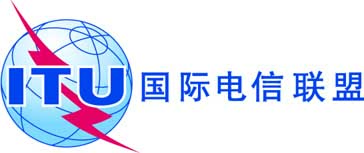 文号：
电话：传真：电信标准化局第75号通函COM 12/HO
+41 22 730 6356+41 22 730 5853-	致国际电联各成员国主管部门电子
邮件：tsbsg12@itu.int抄送：-	ITU-T部门成员；- ITU-T部门准成员；- ITU-T学术成员；-	第12研究组的正副主席；-	电信发展局主任；-	无线电通信局主任事由：第12研究组呼吁参与–感性客观降噪(P.ONRA）、多维分析感性方法（P.AMD）和无参考模型的质量预测（P.SPELQ）的研究工作行动：请最迟在2014年1月31日前通知贵方参与协作的临时意向